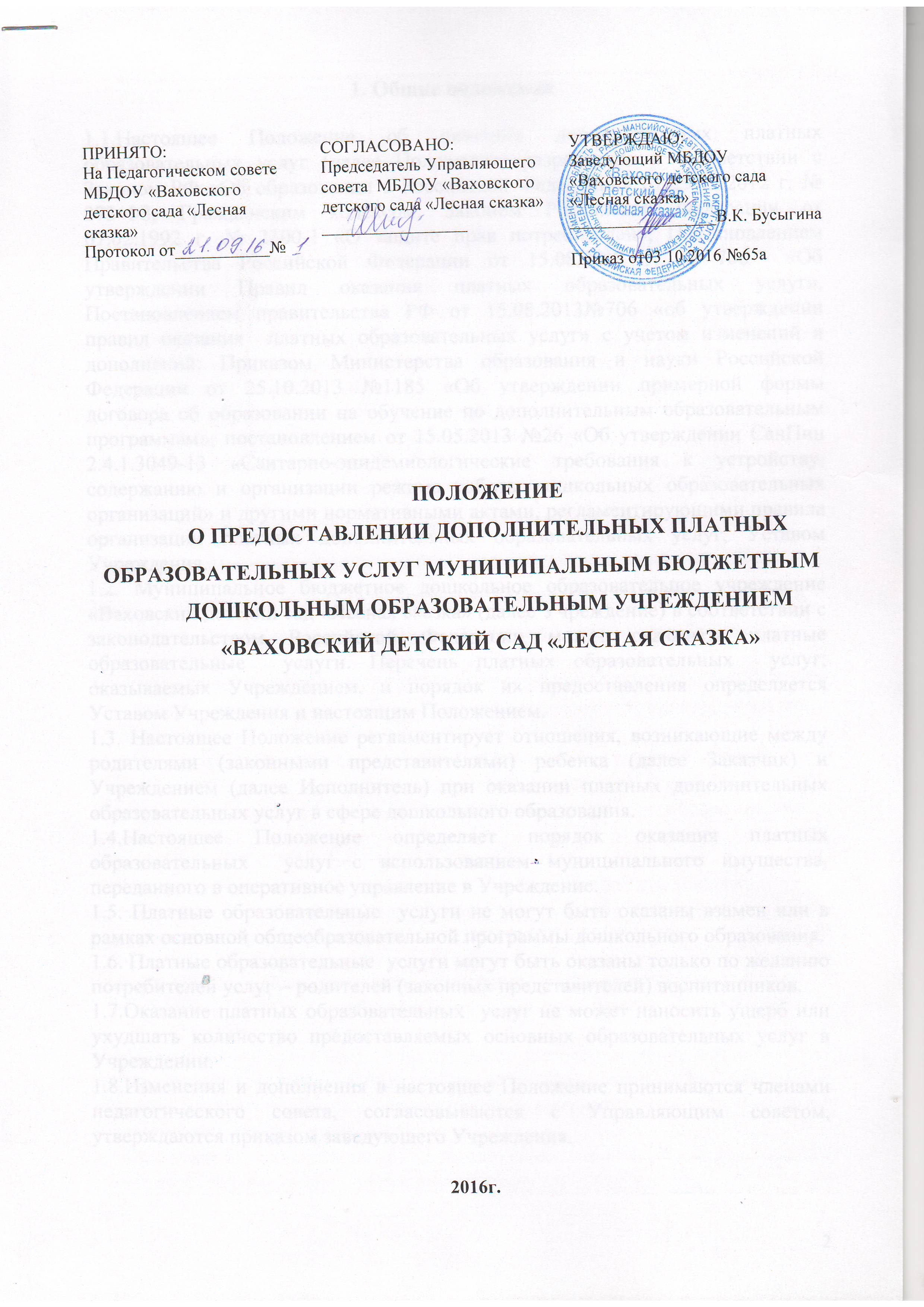 1. Общие положения1.1.Настоящее Положение об оказании дополнительных платных образовательных услуг (далее Положение) разработано в соответствии с Законом РФ «Об образовании в Российской Федерации» от 29.12.2012 г. № 273-ФЗ, Гражданским кодексом, Законом Российской Федерации от 07.02.1992 г. № 2300-1 «О защите прав потребителей», Постановлением Правительства Российской Федерации от 15.08.2013 г. № 706  «Об утверждении Правил оказания платных образовательных услуг», Постановлением правительства РФ от 15.08.2013 № 706 «Об утверждении правил оказания платных образовательных услуг» с учетом изменений и дополнений, приказом Министерства образования и науки Российской Федерации от 25.10.2013 № 1185 «Об утверждении примерной формы договора об образовании на обучение по дополнительным образовательным программам», постановлением от 15.05.2013 № 26 «Об утверждении СанПин 2.4.1.3049-13 «Санитарно-эпидемиологические требования к устройству, содержанию и организации режима работы дошкольных образовательных организаций» и другими нормативными актами, регламентирующими правила организации платных дополнительных образовательных услуг, Уставом учреждения.1.2. Муниципальное бюджетное дошкольное образовательное учреждение «Ваховский детский сад «Лесная сказка» (далее Учреждение) в соответствии с законодательством Российской Федерации может оказывать платные образовательные  услуги. Перечень платных образовательных  услуг, оказываемых Учреждением, и порядок их предоставления определяется Уставом Учреждения и настоящим Положением.1.3. Настоящее Положение регламентирует отношения, возникающие между родителями (законными представителями) ребенка (далее Заказчик) и Учреждением (далее Исполнитель) при оказании платных дополнительных образовательных услуг в сфере дошкольного образования.1.4.Настоящее Положение определяет порядок оказания платных образовательных  услуг с использованием муниципального имущества, переданного в оперативное управление в Учреждение.1.5. Платные образовательные  услуги не могут быть оказаны взамен или в рамках основной общеобразовательной программы дошкольного образования.1.6. Платные образовательные  услуги могут быть оказаны только по желанию потребителей услуг – родителей (законных представителей) воспитанников.1.7.Оказание платных образовательных  услуг не может наносить ущерб или ухудшать количество предоставляемых основных образовательных услуг в Учреждении.1.7.Изменения и дополнения в настоящее Положение  принимаются членами педагогического совета, согласовываются с Управляющим советом, утверждаются приказом заведующего Учреждения.   2. Цели и задачи2.1. Платные образовательные  услуги предоставляются с целью всестороннего удовлетворения прав воспитанников и их родителей (законных представителей) Учреждения на образование.2.2.Основные задачи, решаемые Учреждением при реализации платных образовательных  услуг:насыщение рынка Учреждения образовательными услугами;повышение профессионального мастерства педагогов;реализация дополнительных общеобразовательных программ;адаптация и социализация дошкольников;развитие творческих способностей, оздоровление воспитанников;привлечение в Учреждение дополнительных источников финансирования.2.3.Организация системы платных образовательных  услуг в Учреждении предусматривает следующие направления деятельности:изучение спроса на платные образовательные  услуги и определение предполагаемого контингента воспитанников;определение перечня платных образовательных  услуг; создание условий для предоставления платных образовательных  услуг с учётом требований по охране и безопасности здоровья воспитанников.3. Перечень дополнительных платных образовательных услуг3.1. Учреждение оказывает на договорной основе следующие платные услуги:-программа дополнительного образования, ориентированная на детей от 6 до 7 лет, кружок «Обучение чтению «АБВГДЕЙ-КА»,- программа дополнительного образования, ориентированная на детей от 6 до 7 лет, кружок «Развитие эстрадного вокала «Одаренок»,- программа дополнительного образования по художественной гимнастике для детей 5-7 лет, кружок «Крепыши»3.2. Перечень платных услуг принимается на педагогическом совете, согласовывается с Управляющим советом, утверждается приказом заведующего Учреждения.4. Порядок осуществления деятельности по оказанию платных образовательных  услуг4.1.Планирование деятельности по оказанию платных образовательных  услуг осуществляется на учебный год с учётом запросов и потребностей участников образовательного процесса и возможностей Учреждения. 4.2.Приказом заведующего Учреждения:-назначаются ответственные за организацию платных дополнительных образовательных услуг, и определяется круг их обязанностей.- утверждается перечень  дополнительных платных образовательных  услуг, сметы расходов, в том числе расчет на одного воспитанника для определения цены услуги, график работы специалистов по оказанию платных дополнительных образовательных услуг, расписание оказания услуг, рабочие программы специалистов. -заключаются  договоры гражданско-правового характера с работниками Учреждения, привлекаемыми для оказания платных образовательных  услуг; - заключаются  индивидуальные договоры с родителями (законными представителями) воспитанников на оказание платных образовательных  услуг; 4.3. Родители (законные представители) в письменной форме пишут заявление для предоставления дополнительной платной образовательной услуги.Заявления регистрируются в «Журнале регистрации заявлений»При регистрации от десяти и более заявлений на получение услуги, формируется группа и утверждается приказом заведующего Учреждения. Группа может пополняться в течение всего учебного года.4.4.Непосредственно образовательная деятельность в порядке оказания платных образовательных  услуг организуется в соответствии с «Санитарно-эпидемиологическими требованиями к устройству, содержанию и организации режима работы дошкольных образовательных учреждений (СанПиН 2.4.1.3049-13)». 4.5.Непосредственно образовательная деятельность в порядке оказания платных образовательных  услуг организуется во второй половине дня (или в выходной день) за пределами рабочего времени специалистов, согласно расписанию занятий, отражающему время начала и окончания занятий.4.6. Учреждение не вправе оказывать предпочтение одному потребителю перед другим в отношении заключения Договора, кроме случаев, предусмотренных законом и иными нормативными правовыми актами. 4.7.Договор об оказании платной  образовательной  услуги заключается в письменной форме и должен содержать следующие сведения: полное наименование Учреждения - исполнителя и место его нахождения (юридический адрес); фамилия, имя, отчество, телефон и адрес потребителя; сроки оказания платных дополнительных образовательных  услуг; виды платных дополнительных образовательных  услуг, их стоимость и порядок оплаты; должность, фамилия, имя, отчество заведующего  Учреждения, подписывающего договор от имени исполнителя, его подпись, а также подпись родителей (законных представителей) воспитанника; другие необходимые сведения, связанные со спецификой оказываемых платных образовательных  услуг.Договор составляется в двух экземплярах, имеющих одинаковую юридическую силу. 4.8. До заключения Договора родители (законные представители) воспитанников должны быть обеспечены полной и достоверной информацией об Учреждении и оказываемых платных образовательных  услугах, содержащей следующие сведения: перечень документов, предоставляющих право на оказание платных  образовательных  услуг и регламентирующих этот вид деятельности; сведения о должностных лицах Учреждения, ответственных за оказание платных образовательных  услуг и о педагогических работниках, принимающих участие в оказании данного вида услуг; перечень платных  образовательных  услуг с указанием их стоимости по Договору; порядок оказания платных образовательных  услуг и условия их оплаты. 4.9.По первому требованию родителей (законных представителей) воспитанников заведующим  МБДОУ должны быть предоставлены: Закон об образовании;Закон о защите прав потребителей;Устав Учреждения;нормативно-правовые акты, регламентирующие деятельность по оказанию платных образовательных  услуг; лицензия на право ведения образовательной деятельности; настоящее Положение;другие документы, регламентирующие образовательную деятельность; адреса и телефоны Учредителей; образцы Договоров с родителями (законными представителями); программы платных образовательных  услуг;расчёт стоимости и прейскурант на платные образовательные услуги; сведения, относящиеся к Договору, порядку предоставления и оплаты платной образовательной  услуги. 4.10.Оказание платных образовательных  услуг организуется после подписания Договоров сторонами и прекращается по истечении срока действия Договора или в случае его досрочного расторжения. 4.11.Оплата платных образовательных  услуг производится в сроки, указанные в Договоре по безналичному расчёту через отделение банка.5. Порядок получения и расходования денежных средств от оказания дополнительных платных услуг5.1. На оказание платных дополнительных образовательных услуг составляется план финансово-хозяйственной деятельности (ПФХД)5.2. Средства, полученные от оказания дополнительных услуг, расходуются в соответствии с планом ФХД на цели развития Учреждения (развитие совершенствования образовательного процесса, развитие материальной базы Учреждения и т.д.)5.3.Оплата труда педагогическим и иным работникам, занятым в организации и предоставлении дополнительных платных образовательных услуг, устанавливается заведующим Учреждения на договорной основе в соответствии  с расчетом стоимости услуги и утверждается приказом.5.4. Оплата за дополнительные услуги производится через банк.6. Учет и отчетность о доходах и расходовании средств, полученных от оказания платных дополнительных образовательных услуг6.1. Руководитель Учреждения ежегодно готовит и представляет публичный отчет о поступлении и расходовании средств, полученных от оказания дополнительных платных образовательных услуг.6.2.Учет платных услуг ведется в соответствии с инструкцией по бухгалтерскому учету в учреждениях и организациях, состоящих на бюджете, утвержденной приказом Министерства финансов РФ от 01.12.2010 № 157н.7.  Права и обязанности Исполнителя и Заказчика дополнительных платных образовательных услуг7.1. Исполнитель имеет право:- Расторгнуть договор на оказание платных дополнительных образовательных услуг в одностороннем порядке в случаях противоправных действий Заказчика услуг;- привлекать к работе по оказанию платных дополнительных образовательных услуг специалистов по своему усмотрению;- расходовать полученные средства согласно утвержденной смете доходов и расходов;7.2. Исполнитель обязан:- нести ответственность за жизнь и здоровье воспитанников во время оказания платных дополнительных образовательных услуг;- разрабатывать программы, реализуемые как платные дополнительные образовательные услуги;- реализовывать платные дополнительные образовательные услуги в срок, качественно и в полном объеме;- соблюдать утвержденный учебный план, годовой календарный учебный график и расписание платных дополнительных образовательных услуг (не допускать срыва занятий без уважительных причин);- заключить договор при наличии возможности оказать запрашиваемую Заказчиком услугу;- при расторжении договора вернуть внесенную оплату пропорционально затраченному на платную дополнительную образовательную услугу времени;- в соответствии с законодательством Российской Федерации нести ответственность перед Заказчиком за неисполнение или ненадлежащее исполнение условий договора, несоблюдение требований, предъявляемых к оказанию услуг;7.3. Заказчик имеет право:- ознакомиться с Уставом, лицензией, расчетом стоимости оказанной услуги;-требовать предоставление услуг надлежащего качества;- вносить предложения по изменению условий договора на оказание услуг до его подписания;- выбрать услугу;7.4. Заказчик платных дополнительных образовательных услуг обязан:- обеспечить посещение воспитанников всех занятий платной услуги;-  предупредить Исполнителя о пропуске платной услуги по уважительной причине;- оплатить оказываемые образовательные услуги в порядке и в сроки, указанные в договоре через банк, где ему должен быть выдан документ, подтверждающий оплату образовательных услуг;- выполнять условия договора;- соблюдать правила поведения, установленные в Учреждении;-выполнять требования, обеспечивающие качественное предоставление платной дополнительной образовательной услуги;- претензии и споры, возникающие между Заказчиком и Исполнителем разрешаются по соглашению сторон или в судебном порядке в соответствии с законодательством Российской Федерации.8. Ответственность  Исполнителя  и Заказчика при оказании дополнительных платных образовательных  услуг8.1.За неисполнение либо ненадлежащее исполнение обязательств по Договору  Исполнитель и  Заказчик несут ответственность, предусмотренную Договором и законодательством Российской Федерации. 8.2.Для записи предложений  Заказчиков  услуг, получающих платные образовательные услуги,  ведётся «Журнал отзывов и предложений». Местонахождением «Журнала отзывов и предложений» является методический  кабинет Учреждения. 8.3. Вся информация о дополнительных платных образовательных услугах, предоставляемых Учреждением, размещается на официальном сайте Учреждения в сети «Интернет».